STRATEGI KOMUNIKASI GURU MENGENAI MOTIVASI SEMANGAT BELAJAR PADA PENDIDIKAN ANAK USIA DINI(Studi Deskriptif Kualitatif Strategi Komunikasi Guru Mengenai Motivasi Semangat Belajar Pada Pendidikan Anak Usia Dini Rumah Belajar Peka)TEACHER'S COMMUNICATION STRATEGIES REGARDING MOTIVATION LEARNING SPIRIT IN PRE-SCHOOL EDUCATION(Qualitative Descriptive Study of Teacher's Communication Strategies Regarding Motivation Learning Spirit in Pre-School Education Rumah Belajar Peka)Oleh:Vanya Angelica172050092SKRIPSIUntuk Memperoleh Gelar Sarjana Pada Program Studi Ilmu Komunikasi Fakultas Ilmu Sosial dan Ilmu Politik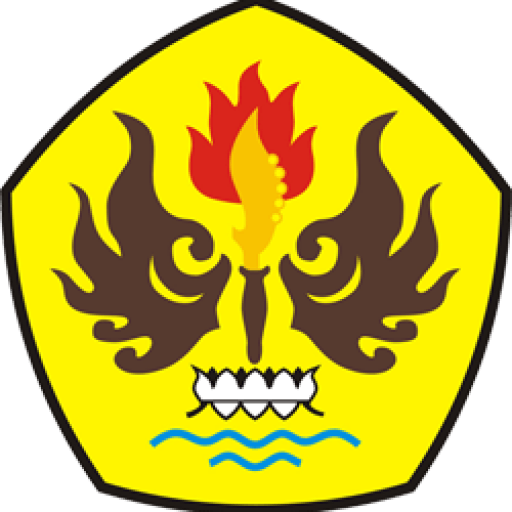 FAKULTAS ILMU SOSIAL DAN ILMU POLITIKUNIVERSITAS PASUNDANBANDUNG2021